St. Timothy Lutheran ChurchPentecost – Drive-In w/CommunionJune 21, 2020 – 10:00 a.m.We want to welcome everyone to our Drive-In Worship Service!  We’re very excited to have you here!  Just tune your car radio to FM 98.3 and you’re ready to go.Prelude – Piano Brothers Contemporary Music        https://www.youtube.com/watch?v=4o04D280MkE               AnnouncementsCOVID-19 STATE MANDATESSTAY IN YOUR CARWINDOWS UP or WINDOWS DOWN with a maskNO ADMITTANCE TO THE CHURCH*Witness of the Emanuel Nine: A Litany of Remembrance	P/AL:  The “Emanuel Nine,” of blessed and eternal memory, were nine gifted, loving, and faithful people who spent their lives striving for excellence, connection, and the presence of God, and spent their last moments in study of the word. They leave a legacy of grace, resistance, family, and faith. Gracious God, in remembering their lives and witness, we are called to a wider understanding of the Spirit’s work in the world. They were preachers: Open us to receive the good news of Jesus Christ. They were students: Kindle in us a desire to learn and grow in your ways.They were teachers: Instill in us a passion to share the wisdom of Christ.They were coaches: Accompany us as we strive to run the race set before us.They were mentors: Inspire us through the wise counsel offered by others.They were leaders: Embolden us to seek out the best in others.They were musicians: Attune us to the sounds of your creation.They were poets: Reveal your truth in language we have yet to discover.They were barbers: Shape us as attentive caregivers to those around us.They were custodians: Protect those whose work ensures our safety.They were bus drivers: Carry us as companions in life’s unexpected journeys.They were veterans: Remember those who risk harm for the sake of others.They were librarians: Write on our hearts and minds the wisdom of the generations.They were advocates: Call us to speak and act on behalf of those who are silenced.They were public servants: Show us how to love our neighbors as ourselves.They were legislators: Inscribe your laws of love and justice on our hearts.In lives of faithful dedication, your servants Clementa, Cynthia, Daniel, DePayne, Ethel, Myra, Sharonda, Susie, and Tywanza lived by your promises, sharing their gifts with those in their families and communities. May we not forget their lives, taken too soon. In the years to come, let us share their names and their witness, so that the world comes to know of your spirit at work in and through them.We ask this in the name of Jesus. Amen.*	Praise Song    Great is the Lord	      https://www.youtube.com/watch?v=TdqfAkHCZnA*	P:  Greeting 	P:  The grace of our Lord Jesus Christ, the love of God 		and the Communion of the Holy Spirit be with you always.  C:  And also with you.*	P:  Prayer of the Day Teach us, good Lord God, to serve you as you deserve, to give and not to count the cost, to fight and not to heed the wounds, to toil and not to seek for rest, to labor and not to ask for reward, except that of knowing that we do your will, through Jesus Christ, our Savior and Lord.C:  Amen.	AL: Reading	Romans 6:1b-11		               https://bible.oremus.org/?ql=459416248   P:  The holy gospel according to John 20:19-23	C:		Glory to you, O Lord.	P:  	Gospel	Matthew 10:24-39	                                  https://bible.oremus.org/?ql=459416303	P:		The gospel of the Lord.	C:		Praise to you, O Christ	P:  	Sermon:	  Pastor Ivy Gauvin      http://www.sttimothybemus.com/sunday-sermon.html*	Sermon Song:   Lord, Whose Love in Humble Service             	https://www.youtube.com/watch?v=MIPIyM2Qz4k*AL:  Apostles’ Creed		I believe in God, the Father almighty,		Creator of heaven and earth.	I believe in Jesus Christ, God’s only son, our Lord.  		Who was conceived by the Holy Spirit, 				born of the virgin Mary, suffered under Pontius 		Pilate, was crucified, died and was buried.  		He descended to the dead.  On the third day he 		rose again; He ascended into heaven,		He is seated at the right hand of the Father and		He will come to judge the living and the dead.	I believe in the Holy Spirit, the holy catholic church, 		The communion of saints, the forgiveness of sins,		The resurrection of the body, and the life 				everlasting.     Amen.*P/AL:  Prayers of the Church  http://www.sttimothybemus.com/prayers-of-the-church.html*	P:  Sharing God’s Peace	P:  The peace of the Lord be with you always.	C:  And also with you.		P:  Let’s share God’s peace with one another.			HONK YOUR HORNS to share the peace!Offering:  THANK YOU for mailing in your offering or placing it in the container on your way in or out of the Drive-In Service.Great Thanksgiving	P:  The Lord be with you.	C:  And also with you.	P:	Lift up your hearts.	C:	We lift them to the Lord	P:	Let us give thanks to the Lord our God.	C:	It is right to give our thanks and praise.	P:  In the night in which he was betrayed, our Lord Jesus	took bread, and gave thanks; broke it, and gave it to his 	disciples, saying: Take and eat; this is my body, given for 	you. Do this for the remembrance of me.	Again, after supper, he took the cup, gave thanks, and 	gave it for all to drink, saying: This cup is the new	covenant in my blood, shed for you and for all people for 	the forgiveness of sin. Do this for the remembrance of me.*P:  Lord’s Prayer			Our Father, who art in heaven,			Hallowed be thy name.		Thy kingdom come, thy will be done,			On earth as it is in heaven.		Give us this day our daily bread;			And forgive us our trespasses,		As we forgive those who trespass against us;		And lead us not into temptation,			But deliver us from evil.		For thine is the kingdom, and the power,			And the glory, forever and ever.  Amen  	P:	Friends of Jesus, come to the table.  Receive nourishment	for your journey.Eat this Bread https://www.youtube.com/watch?v=YH3X2jc_8Bc	P:  The body of Christ given for you.	C:	  Amen (eat your wafer.)	P:  The blood of Christ shed for you.  	C:	  Amen (drink your juice.)	P:		The body and blood of our Lord Jesus Christ, strengthen 			you and keep you in his grace.*	P:	BenedictionNeither death, nor life, nor angels, nor rulers, nor things present, nor things to come, nor powers, nor height, nor depth, nor anything else in all creation, will be able to separate us from the love of God in Christ Jesus. God, the creator, ☩ Jesus, the Christ, and the Holy Spirit, the comforter, bless you and keep you in eternal love.Amen.*	Sending Song:  Shout to the Lord	         	https://www.youtube.com/watch?v=aUei3JMg2uA*	Dismissal		AL: Go in peace.  Christ is with you.		C:  Thanks be to God.                   HONK THOSE HORNS!Service SongsGreat is the LordGreat is the Lord He is holy and justBy His power we trust in His love.Great is the Lord, He is faithful and true.By His mercy He proves He is love.Great is the Lord and worthy of glory.Great is the Lord and worthy of praise.Great is the Lord, now lift up your voice.Now lift up your voice.Great is the Lord. Great is the Lord.(repeat whole song)Last chorusGreat are You Lord and worthy of gloryGreat are You Lord and worthy of praiseGreat are You Lord, I lift up my voiceI lift up my voice.Great are You Lord. Great are You Lord.Lord, Whose Love in Humble ServiceLord, whose love in humble service bore the weight of human need.Who upon the cross, forsaken, worked your mercy’s perfect deed.We, your servants, bring the worship. not of voice alone but heart.Consecrating to Your purpose every gift which You impart.Still Your children wander homeless, still the hungry cry for bread.Still the captives long for freedom, still in grief we mourn our dead.As You, Lord, in deep compassion healed the sick and freed the soul.By Your Spirit send Your power to our world to make it wholeShout to the LordMen of faith rise up and sing, of the great and glorious King,You are strong when you feel weak, in your brokenness complete.Shout to the North and the South, sing to the East and the West.Jesus is Savior to all. Lord of Heaven and earth.Rise up women of the truth. Stand and sing to broken hearts.Who can know the healing power of our awesome King of loveShout to the North and the South, sing to the East and the West.Jesus is Savior to all. Lord of Heaven and earth.We will Shout to the North and the South, we will sing to the East and the West.Jesus is Savior to all. Lord of Heaven and earth.We’ve been through fire, we’ve been through rainWe’ve been  refined by the pow’r of His nameWe ‘ve fallen deeper in love with You You’ve burned this truth on our lips.Shout to the North and the South, sing to the east and the westJesus is Savior to all. Lord of heaven and earth.Shout to the North and the South, sing to the East and the West.Jesus is Savior to all. Lord of Heaven and earth.ANNOUNCEMENTS***Today we celebrate Holy Communion as part of our Drive-In Service.  Following the Lord’s Prayer and invitation to the table, follow along in your bulletin for the process.  Please take the empty container home with you.  Thank you.***Council has approved our Drive-In Service through Labor Day! ***Bemus Point Food Drive – The BP Methodist Church continues their Food Pantry 1 day a week.  At this time, St. Timothy will only be donating money to support the pantry.  If you are interested in donating, please make a check payable to BPUM….put FOOD PANTRY in the memo line and put in with your weekly offering. Contact Marty Hunt with questions: 720-0460.*** Visitors – we would love to learn more about you and serve you any way we can.  Use any of the contacts on the cover of this bulletin to reach out to us!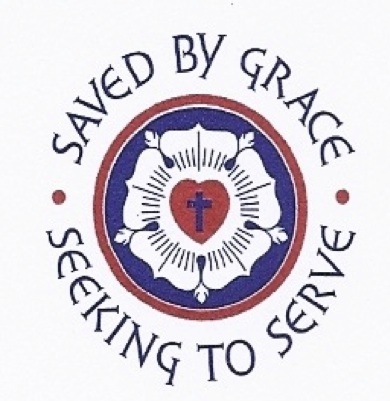 St. TimothyLUTHERAN CHURCHDrive-In ServiceSunday, June 21, 2020Pastor – The Rev. Ivy GauvinAssistant Liturgist – Kristie BloomquistMusic Director – Gale Svenson-CampbellPr. Gauvin’s Cell – (716) 904-0855Church Email – sttimothy2015@gmail.comFacebook – www.facebook.com/sttimsbemusWebsite – www.sttimothybemus.comPLEASE REMAIN IN YOUR CARSTHROUGHOUT THE SERVICE.THANK YOU.